职业卫生技术报告网上信息公开表XSZF/JL-Z-38-01                                                                                 用人单位名称西山煤电(集团）有限责任公司东曲选煤厂西山煤电(集团）有限责任公司东曲选煤厂西山煤电(集团）有限责任公司东曲选煤厂西山煤电(集团）有限责任公司东曲选煤厂用人单位地址山西省古交市东南部，距离太原市58km山西省古交市东南部，距离太原市58km联系人李玲项目名称西山煤电(集团）有限责任公司东曲选煤厂职业病危害因素现状评价西山煤电(集团）有限责任公司东曲选煤厂职业病危害因素现状评价西山煤电(集团）有限责任公司东曲选煤厂职业病危害因素现状评价西山煤电(集团）有限责任公司东曲选煤厂职业病危害因素现状评价专业技术人员名单专业技术人员名单专业技术人员名单专业技术人员名单专业技术人员名单项目组人员名单项目组人员名单项目组人员名单项目组人员名单项目组人员名单项目负责人项目负责人赵敏赵敏赵敏报告编制人报告编制人张晶张晶张晶报告审核人报告审核人申晓军申晓军申晓军现场调查人员、时间现场调查人员、时间李荣奎、张晶2022.12.7李荣奎、张晶2022.12.7李荣奎、张晶2022.12.7现场采样/检测人员、时间现场采样/检测人员、时间李荣奎、张晶、贾云芳、毛鑫2022.12.9-11李荣奎、张晶、贾云芳、毛鑫2022.12.9-11李荣奎、张晶、贾云芳、毛鑫2022.12.9-11用人单位陪同人用人单位陪同人李玲李玲李玲现场调查、现场采样、现场检测影像资料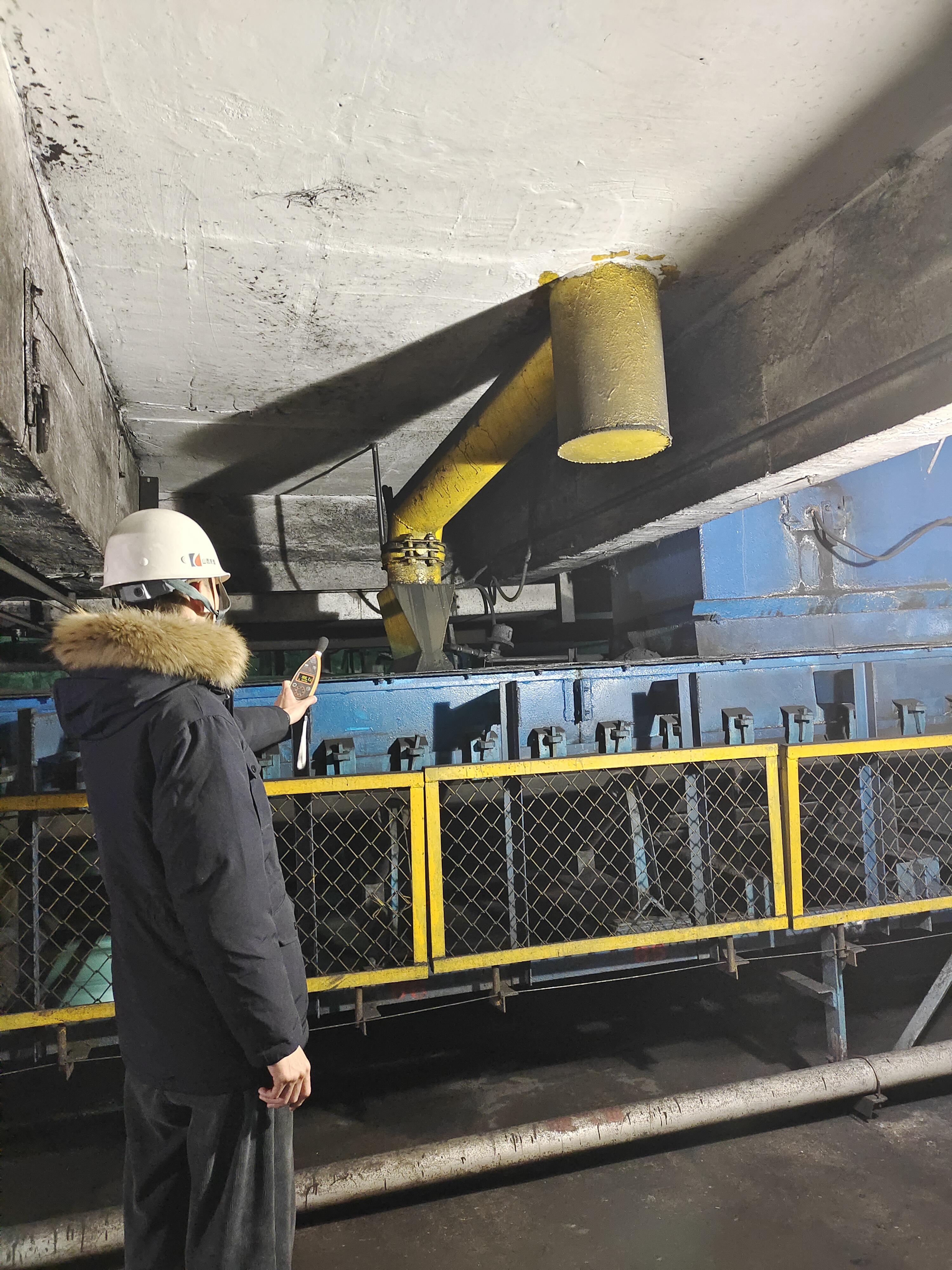 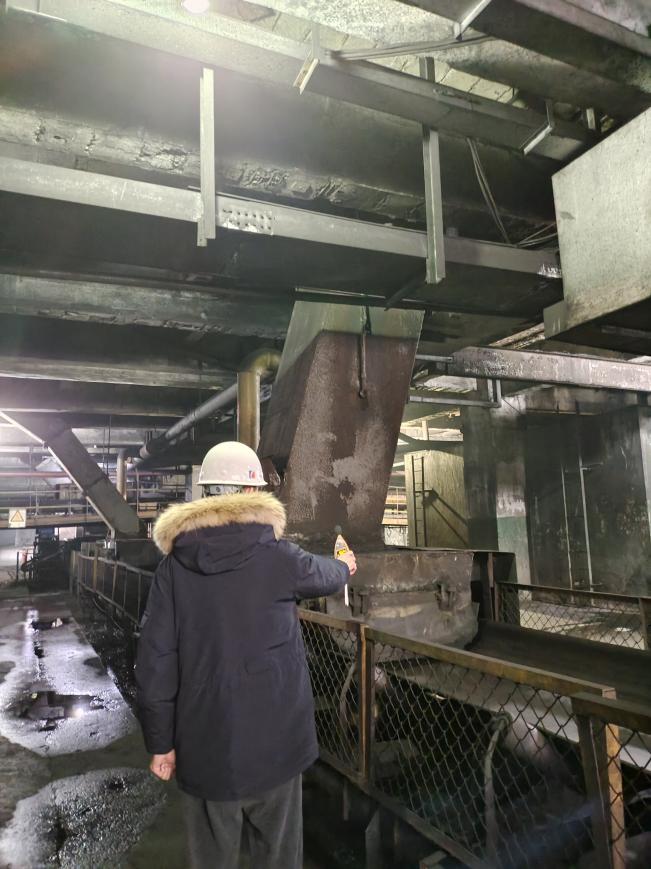 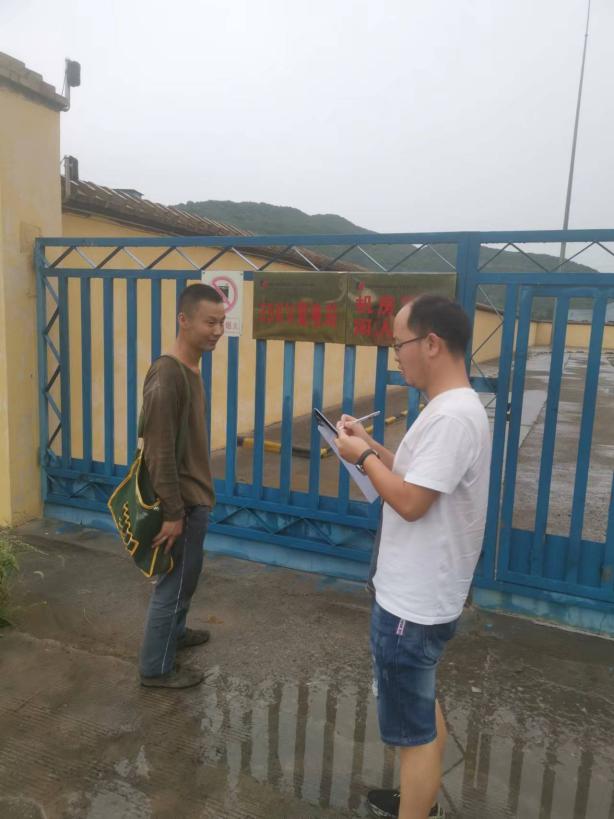 现场调查、现场采样、现场检测影像资料现场调查、现场采样、现场检测影像资料现场调查、现场采样、现场检测影像资料现场调查、现场采样、现场检测影像资料